ParkplätzeParken Sie bitte vorrangig auf den ausgeschilderten Parkplätzen auf der Wiese am Ende der Gessendorfer Straße, bei den Wiesen in der Burglengenfelder Straße sowie am Schulweg 16 beim Transportunternehmen Mayer. Haben Sie Verständnis für die Sperrung von Parkplätzen an folgenden Standorten:Haus ohne Dach von 08.07., 21 Uhr bis 10.07., 12 Uhr Am Marktplatz von 09.07., 12:30 Uhr bis 10.07., 12 Uhr Am Graben (Hälfte der Parkplätze) von 09.07., 7 Uhr bis 10.07., 12 Uhr 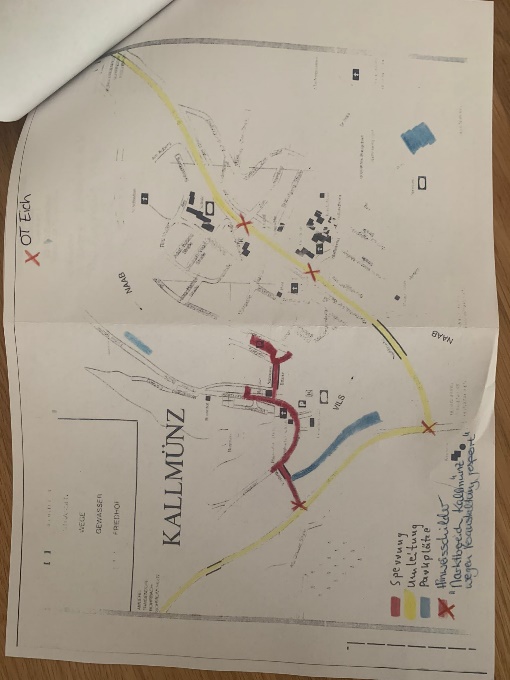 Anlässlich der KunstSchauNacht bestehen Verkehrssperrungen an folgenden Straßen:Dinauer Str./ Auffahrt zur VilsbrückeVilsgasse/ Abzweigung zur VilsbrückeBrunngasse/ Abzweigung zur UferpromenadeAm Planl/ Auffahrt zur NaabbrückeDie Vorbereitungen sind bereits in vollem Gange. Nur mit unseren wertvollen Helfern ist es möglich die KunstSchauNacht zu organisieren. Ein herzliches Dankeschön an Stefan Maldoner und Michael Nunhofer! 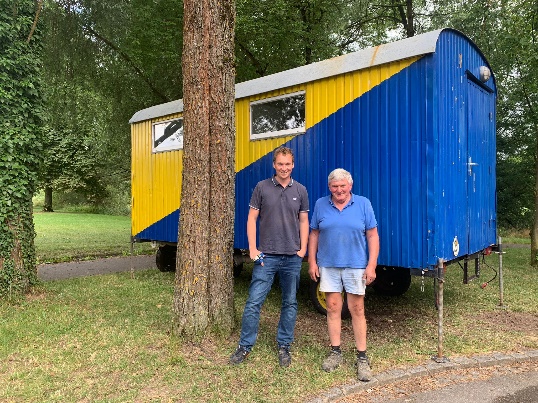 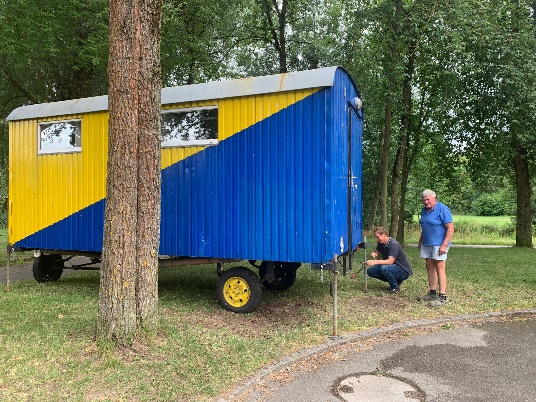 Im Fall des FallesSammelpunkte für einen Notfall:GemeindesaalKirche Pfarrsaal KinderheimKontakte: Notruf:         112Polizei:         110Festleitung: 016097502632